קרן בת-שבע דה רוטשילד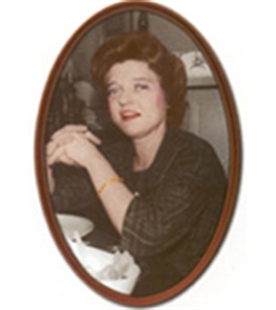 מטרת קרן בת-שבע היא לקדם את המדע בישראל למען תושבי ישראל. הנהלת הקרן מונה חמישה חברים, ואת פעילותה המדעית מכוון חבר יועצים המורכב ממדענים ישראלים ממגוון תחומים.א. רקע היסטורי ומטרותהברונית בת-שבע דה רוטשילד (1999-1914) הייתה חוקרת בתחום הביולוגיה שרכשה את השכלתה בסורבון שבפריז ובאוניברסיטת קולומביה שבניו יורק ועבדה תקופת מה בפריז במכון פסטר. במלחמת העולם השנייה היא התגייסה בניו יורק לצבא צרפת החופשית ונשלחה לשרת בלונדון. היא השתתפה בפעולת בעלות הברית בנורמנדי והגיעה לפריז, שם נשארה לשרת בתפקיד מקשרת בין כוחות צרפת לכוחות ארצות הברית.בשנות החמישים ביקרה בארץ לעתים תכופות. בין השאר, נפגשה עם פרופ´ אפרים קציר ז"ל ממכון ויצמן למדע ועם פרופ´ אלכס קינן ז"ל מהאוניברסיטה העברית בירושלים והם שכנעו אותה בצורך הדחוף להירתם לתמיכה במחקר הבסיסי בישראל. היא ייסדה אפוא את קרן בת-שבע דה רוטשילד לקידום המדע בישראל ועד ימיה האחרונים ניהלה אותה במסירות רבה.לאחר מבצע קדש, בסוף שנת 1956, השתקעה בת-שבע דה רוטשילד בישראל. היא הייתה היחידה ממשפחתה המפורסמת שעשתה זאת. בארץ, היא הייתה פעילה בחיים הציבוריים. שתי אהבותיה הגדולות של אישה מיוחדת זו היו המדע והאמנויות. בשנת 1989 היא זכתה בפרס ישראל על תרומה מיוחדת לחברה ולמדינה, בין השאר ייסוד להקות המחול בת-שבע ובת דור.קרן בת-שבע נוסדה כקרן פרטית שמורה, תחילה בניו יורק בשנת 1958 ובשנת 1965 גם בישראל. בשנת 1993 העבירה הברונית דה רוטשילד את הקרן לידיה של האקדמיה הלאומית הישראלית למדעים.מטרת קרן בת-שבע לקדם את המדע בישראל למען תושבי ישראל. הנהלת הקרן מונה חמישה חברים, ואת פעילותה המדעית מכוון חבר יועצים המורכב ממדענים ישראלים ממגוון תחומי דעת. נשיא הקרן הוא סגן נשיאת האקדמיה הלאומית הישראלית למדעים.מאז היווסדה הייתה הקרן חלוצית ביזמותיה ובגמישותה והיא משתנה בהתמדה כדי למלא את צרכיו הצצים ועולים של המדע בישראל. בכך הניחה את היסודות לפעילות דומה של גופים נוספים. בראשיתה תמכה בפרויקטים יישומיים גדולים ברפואה ובחקלאות. עם הזמן החלה לתת מענקי מחקר קטנים למדענים צעירים. היא הייתה בין הראשונים שנרתמו לעזרתם של מדענים שבאו לארץ בגל העלייה הגדול מברית המועצות לשעבר.הקרן תומכת בפעילויות מדע למיניהן ובייחוד בנושאים חדשים הראויים לקידום בארץ. בין השאר, היא העניקה הון ראשוני לקדם פרויקטים ייחודיים בנושאים כגון גנום האדם, אנרגיות גבוהות וקרינת הסינכרוטרון וקידמה שטחי מחקר כגון אבולוציה ומערכות מיקרו-אלקטרומכניות. כמו כן, בשנים 2002-2007 היא העניקה ´מלגות רופא-חוקר´ במסגרת תכנית ייחודית לרופאים צעירים לקידום המחקר הקליני ובקיץ 2011 היא החלה פרויקט תלת-שנתי לתמיכה במחקר בסיסי במדעי כדור הארץ.